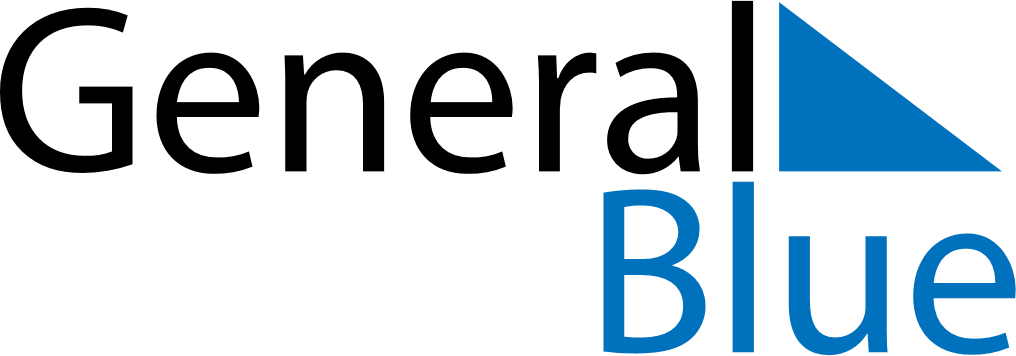 March 2023March 2023March 2023March 2023IrelandIrelandIrelandSundayMondayTuesdayWednesdayThursdayFridayFridaySaturday12334567891010111213141516171718St. Patrick’s DaySt. Patrick’s Day1920212223242425Mother’s Day26272829303131